Napomena: Podatke iz tablice Ministarstvo ažurira kvartalno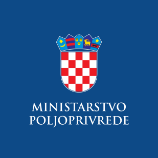 Evidencija izdanih Potvrda o sukladnosti proizvoda sa Specifikacijom proizvoda- sukladno članku 95. stavku 7. Zakona o poljoprivredi („Narodne novine“, 118/18., 42/20., 127/20 - USRH i 52/21) i članku 24. Pravilnika o zaštićenim oznakama izvornosti, zaštićenim oznakama zemljopisnog podrijetla i zajamčeno tradicionalnim specijalitetima poljoprivrednih i prehrambenih proizvoda i neobveznom izrazu kvalitete „planinski proizvod“ („Narodne novine“, br. 38/2019)  LUMBLIJAzaštićena oznaka zemljopisnog podrijetla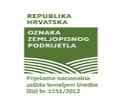 LUMBLIJAzaštićena oznaka zemljopisnog podrijetlaNaziv i adresa subjekta u poslovanju s hranom koji je korisnik oznakeRazdoblje valjanosti priloga Potvrdi o sukladnostiKONOBA-PIZZERIA „ZLINJE“85. Ulica 820 271 Blato22.10.2021.-22.11.2022.(prilog potvrdi LUM-04-2021-OZP-01)MOJA NADALINA j.d.o.o.47. Ulica 2020 271 Blato22.10.2021.-22.11.2022.(prilog potvrdi LUM-01-2021-OZP-01)OPG DANKO MIROŠEVIĆ85. Ulica 41/220 271 Blato22.10.2021.-22.11.2022.(prilog potvrdi LUM-02-2021-OZP-01)OPG PROTIĆ SANJA43. Ulica 1620 271 Blato21.10.2021.-21.11.2022.(prilog potvrdi LUM-03-2021-OZP-01)OPG RANKO SURJANUlica Poplat 920 270 Vela Luka21.10.2021.-21.11.2022.(prilog potvrdi LUM-05-2021-OZP-01)OPG TEO GRBIN41. Ulica 61, 20 270 Vela Luka23.12.2021.-23.01.2023. (prilog potvrdi: LUM-06-2021-OZP-01)